Le Conseil médical du Canada
Formulaire de mise en candidature pour
la bourse de recherche en évaluation clinique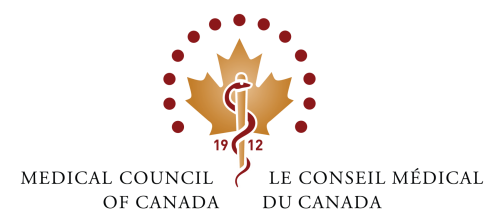 – Formulaire de demande –Veuillez envoyer votre formulaire par courriel aux responsables des subventions à l’adresse suivante : grants@mcc.caModalités de présentation des propositions :Veuillez remplir les sections suivantes et envoyer le formulaire par courriel aux responsables des subventions à l’adresse suivante : grants@mcc.caSommaireVeuillez inclure votre sommaire utilisant un maximum de 300 mots (incluant jusqu’à trois mots clés).Indiquez pourquoi ce sujet est d’intérêt/d’importance en relation avec un ou plus des thèmes de recherche du CMC.Énoncé du problèmeDécrivez le problème que vous souhaitez étudier et son importance.Examen de la documentation pertinentePrésentez une analyse de la documentation pertinente et établissez des liens entre la question de recherche et les recherches existantes.Méthodologie de recherchéDécrivez le modèle de recherche, les sujets, les documents, le processus de collecte de données ainsi que les procédures et justifiez vos choix.Décrivez les méthodes d’analyse que vous avez l’intention d’utiliser et la façon dont elles vont vous permettre de bien répondre à la question de recherche.Répercussions des résultats et pertinence possible pour le CMCDécrivez les contributions qui découleront de la recherche proposée. Calendrier d’exécution du projetInclure le calendrier d’exécution du projet ainsi que le personnel et les tâches nécessaires pour cette étude. Budget et justification de ce dernierJoignez au formulaire un budget détaillé et des renseignements à l’appui.RéférencesVeuillez énumérer les références citées ci-dessus.Titre :Titre :Chercheur principal :Chercheur principal :Nom :Adresse et
coordonnées :Co-chercheur(s) :Co-chercheur(s) :Nom(s) :Adresse(s) et
coordonnées :Déclaration de principes éthiques :Déclaration de principes éthiques :Je déclare que la demande soumise au comité d’éthique pour la présente proposition est 
(veuillez sélectionner dans la case appropriée) :       annulée               en cours             approuvéeJe déclare que la demande soumise au comité d’éthique pour la présente proposition est 
(veuillez sélectionner dans la case appropriée) :       annulée               en cours             approuvéeSommaireVeuillez inclure votre sommaire utilisant un maximum de 300 mots (incluant jusqu’à trois mots clés).Indiquez pourquoi ce sujet est d’intérêt/d’importance en relation avec le programme de recherche du CMC.Énoncé du problèmeDécrivez le problème que vous souhaitez étudier et son importance.Examen de la documentation pertinentePrésentez une analyse de la documentation pertinente et établissez des liens entre la question de recherche et les recherches existantes.Méthodologie de rechercheDécrivez le modèle de recherche, les sujets, les documents, le processus de collecte de données ainsi que les procédures et justifiez vos choix.Décrivez les méthodes d’analyse que vous avez l’intention d’utiliser et la façon dont elles vont vous permettre de bien répondre à la question de recherche.Répercussions des résultats et pertinence possible pour le CMCDécrivez les contributions qui découleront de la recherche proposée. Calendrier d’exécution du projetInclure le calendrier d’exécution du projet ainsi que le personnel et les tâches nécessaires pour cette étude. Budget et justification de ce dernierJoignez au formulaire un budget détaillé et des renseignements à l’appui.RéférencesVeuillez énumérer les références citées ci-dessus.